วันที่........ เดือน.......................... พ.ศ. ......................เรียน  ผู้ช่วยอธิการบดีฝ่ายวิทยาเขตกาญจนบุรีเอกสารแนบ(ถ้ามี)  1. ................................................................................................		ข้าพเจ้าชื่อ (นาย/นาง/นางสาว) ....................................................นามสกุล....................................….ตำแหน่ง.................................................................. สังกัดงาน / สาขาวิชา ................................................................   สังกัด  มหาวิทยาลัยมหิดล วิทยาเขตกาญจนบุรี   อื่น ๆ .................................................................................. 		มีความประสงค์ รับบริการหรือขอให้งานบริหารและทรัพยากรบุคคล ดำเนินการ (โปรดระบุรายละเอียด) ดังนี้ 1.................................................................................................................................................................................2.................................................................................................................................................................................3.................................................................................................................................................................................เพื่อนำไปดำเนินการ/ปฏิบัติงาน เรื่อง (โปรดระบุ)....................................................................................................................................................................................................................................................................................... ..................................................................................................................................................................................		จึงเรียนมาเพื่อโปรดพิจารณาดำเนินการ 							.........................................................ผู้ยื่นคำร้อง							(.......................................................)                      มหาวิทยาลัยมหิดล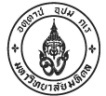 วิทยาเขตกาญจนบุรีใบคำร้องทั่วไปงานบริหารและทรัพยากรบุคคลใบคำร้องทั่วไปงานบริหารและทรัพยากรบุคคลแก้ไขครั้งที่  -                      มหาวิทยาลัยมหิดลวิทยาเขตกาญจนบุรีรหัสเอกสาร  MUKA-HR-01วันที่ 11 ก.พ.62หน้าที่ 1 จาก 1ความเห็น /ผลการพิจารณา/การดำเนินการ      .........................................................................      .........................................................................      .........................................................................      .........................................................................ลงชื่อ......................................................(……………………………………….)หัวหน้างานบริหารและทรัพยากรบุคคลผลการพิจารณา/ ความเห็นให้ดำเนินการ....................................................................................................................................................................................................................................................................................................ลงชื่อ..................................................................(………………………………………………….) ผู้ช่วยอธิการฝ่ายวิทยาเขตกาญจนบุรี